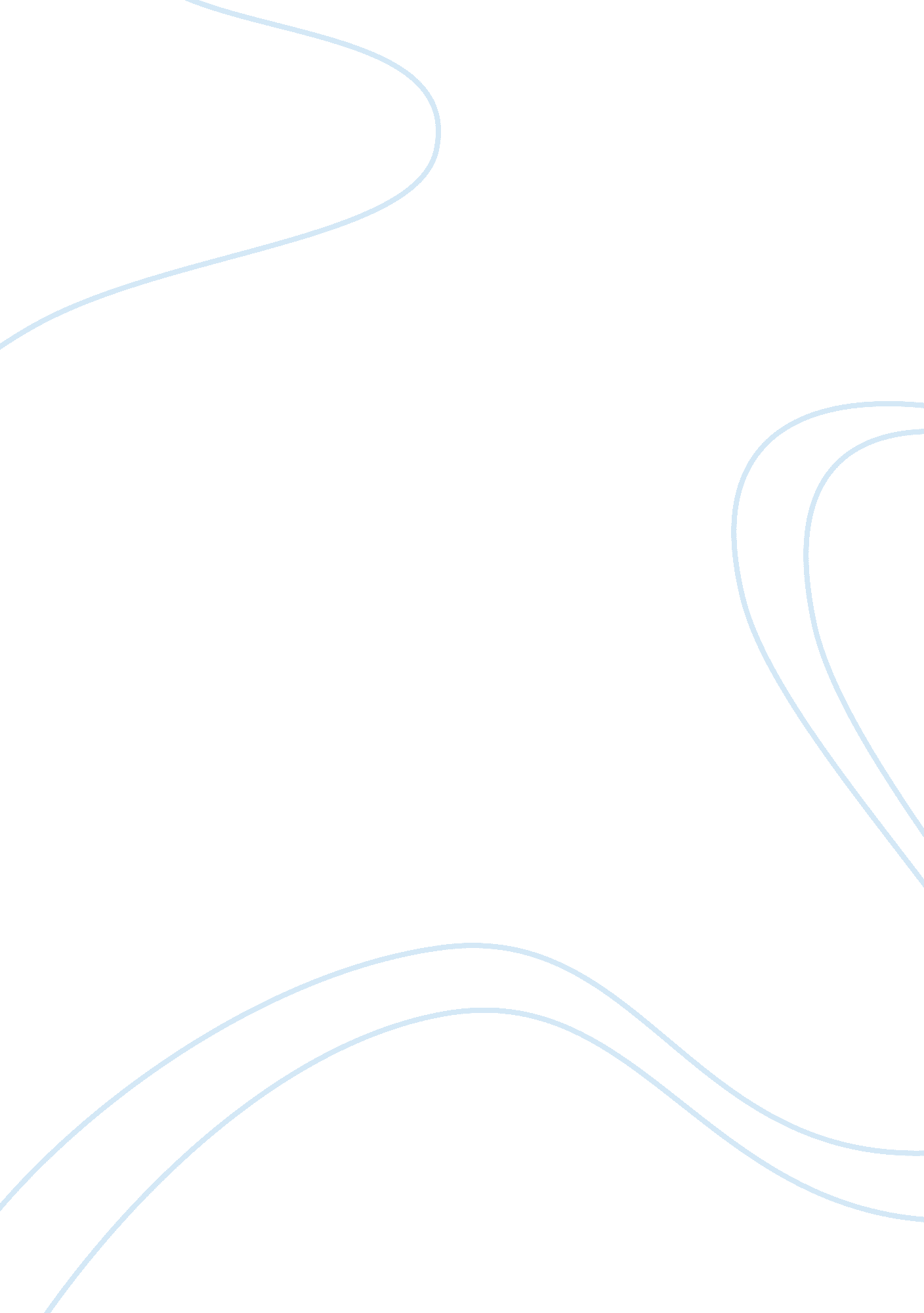 Myself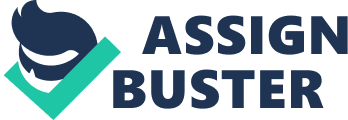 One of the major issues of the developers and information technologies was the integration of the existing system or the legacy system and the disparate technology or the current technology from different vendors. In this study, the researchers will discuss the important issues of integration that can affect an organization's success. I nee researchers also approval ten scope Ana Limitations AT tense Tailings There were a lot of definition of integration technology that can be found in the information resources, one of those was according to Norman H. Anderson, integration theory has had reasonable success in the areas of learning, perception, judgment, decision making, and personality impressions, as well as attitude change. It may thus provide a beginning to a unified general theory. These definition was from gathered from the web through the internet. (http://essence. Pap. Org/]urinals/ revere/3/1711) and also, according to A. D. Ghanaian, N. Mottos, H. Phrases, information integration reflects the growing importance of integration in general, and tat integration in particular, as a driving force in information technology spending. The integration of information technology and systems is one of the most important, complicated, and costly areas for an organization according to the research of Alan R. Bespeak et, al. In their definition of the integration of system and technology should be allotted huge amount of budget to be able to perform accurate, reliable and fast. The combination of the legacy system that the organization is using and the present system that they use was a form of system integration. In system integration, interactions of different components are required, like the interactions of the hardware and the software together with the process. According to A. Bespeak and group, system integration has two faces, the first face focuses in the activities happening in the organization or the process. The second face according to them refers to the activities external to the organization like dealing with suppliers and partners and so on. In the main bulk of Information System in concerns to information technology, integrating the program to the database plus some nationality was the concern of it. The problem that the programmers usually encounter is the compatibility and consistency of the data. An example of this was the data mapping and data migration of databases of different format, programmers might find it difficult to transfer the data from the database to another because should create another function to do it. Also according to A. Bespeak and his group in their hypothesis, organization take risk in system integration, most of the organizations that integrate their system turn successful in their processes. Ill. Contents Technology Technology is a part of people lives nowadays. It is transparent. Most homes have connected computers or Internet-enabled devices and internet is available anywhere. As prices of technology drop, computers and digital devices may replace television as we know it. As Jan Hawing said on his essay found on " The World at Your Fingertips: Education Technology Opens Doors," how technology brings the empowerment Into ten nanas AT people slung It Integration Integration is the process of inter-connecting one system with another system in order to provide a useful exchange of information, data and/or control between the systems. Rules of Integration To achieve a successful integration the requirements of the owner's must meet. The best thing to do first is to begin the system integration by evaluating the Integration requirement. Integration requirements are often open-ended or ambiguous. Project specification documents often state that integration is required between two systems, but provide no other details. Assess the project's requirements: Do not make up detailed requirements based on your assumptions - require pacification details be provided Understand the intent of the people responsible for the specifications Understand the needs of the operational people - these may not agree with the specification Make sure the interested parties resolve their differences Before proceeding, be sure integration is the most effective way to meet the needs of the clients Technology Integration Technology integration is the use of technology resources computers, mobile devices like smartness and tablets, digital cameras, social media platforms and outworks, software applications, the Internet, etc. - in daily classroom practices, and in the management of a school. Successful technology integration is achieved when the use of technology is: Routine and transparent Accessible and readily available for the task at hand Supporting the curricular goals, and helping the students to effectively reach their goals Types of Technology Integration It is sometimes difficult to describe how technology can impact learning because the term " technology integration" is such a broad umbrella that covers so many varied lolls and practices. 